OBOWIĄZKI PRZEDSZKOLA W OBSZARZE OCHRONY DZIECI PRZED KRZYWDZENIEM ZGODNIE ZE ZMIANAMI W USTAWIE KODEKS RODZINNY I OPIEKUŃCZYPodstawy prawne działań w obszarze ochrony dzieci przed krzywdzeniemUstawa z dnia 9 marca 2023 r. o przeciwdziałaniu przemocy w rodzinie                          i niektórych innych ustaw (Dz. U. z 2023 r. poz. 535). Przepisy weszły w życie 22 czerwca 2023 r.Ustawowa definicja przemocy domowej: „jednorazowe albo powtarzające się umyślne działanie lub zaniechanie, naruszające prawa lub dobra osobiste osoby doznającej przemocy domowej, w szczególności narażające tę osobę na niebezpieczeństwo utraty życia, zdrowia, mienia, naruszające jej godność, nietykalność cielesną, wolność, w tym seksualną, powodujące szkody ma jej zdrowiu fizycznym lub psychicznym, wywołujące u tej osoby cierpienie lub krzywdę, oraz mające na celu uzyskanie kontroli w zakresie nabywania i korzystania z posiadanych przez tę osobę zasobów ekonomicznych”.Przemocą domową będą działania lub zaniechania: narażające osobę doznającą przemocy na niebezpieczeństwo utraty życia, zdrowia lub mienia, naruszające jej godność, nietykalność cielesną lub wolność, w tym seksualną, powodujące szkody na jej zdrowiu fizycznym lub psychicznym, wywołujące u tej osoby cierpienie lub krzywdę, ograniczające lub pozbawiające tę osobę dostępu do środków finansowych lub możliwości podjęcia pracy lub uzyskania samodzielności finansowej, istotnie naruszające prywatność tej osoby lub wzbudzające u niej poczucie zagrożenia, poniżenia lub udręczenia, w tym podejmowane za pomocą środków komunikacji elektronicznej.Ustawa z dnia 13 stycznia 2023 r. o zmianie ustawy - Kodeks postępowania cywilnego oraz niektórych innych ustaw Dz. U. 2023, poz. 289Najważniejsze zmiany:Ustawa wprowadzającej m.in. nowe narzędzia natychmiastowej izolacji sprawców przemocy domowej – chodzi o zakaz zbliżania się do pokrzywdzonych, zakaz zbliżania się do miejsca,              w którym pracują, uczą się i zakaz kontaktowania się z nimi.U S T AWA z dnia 13 maja 2016 r. [o przeciwdziałaniu zagrożeniom przestępczością na tle seksualnym] < o przeciwdziałaniu zagrożeniom przestępczością na tle seksualnym i ochronie małoletnich >Nowe brzmienie art. 3 wejdzie w życie z dn. 15.02.2024 r. (Dz. U. z 2023 r. poz. 1606).Art. 3. 1. Szczególnymi środkami ochrony przeciwdziałającymi zagrożeniom przestępczością na tle seksualnym, o których mowa w art. 1, są: 1) Rejestr Sprawców Przestępstw na Tle Seksualnym; 2) obowiązki pracodawców i innych organizatorów w zakresie działalności związanej                    z wychowaniem, edukacją, wypoczynkiem, leczeniem, świadczeniem porad psychologicznych, rozwojem duchowym, uprawianiem sportu lub realizacją innych zainteresowań przez małoletnich, lub z opieką nad nimi oraz pracowników i innych osób dopuszczanych do takiej działalności; 3) określenie miejsc szczególnego zagrożenia przestępczością na tle seksualnym. 2. Szczególnymi środkami ochrony małoletnich, o których mowa w art. 1, są: 1) ocena prawdopodobieństwa ponownego popełnienia przestępstwa przeciwko wolności seksualnej i obyczajności na szkodę małoletniego; 2) standardy ochrony małoletnich; 3) analiza zdarzeń, w wyniku których małoletni na skutek działania rodzica albo opiekuna prawnego lub faktycznego poniósł śmierć lub doznał ciężkiego uszczerbku na zdrowiu; 4) Krajowy Plan Przeciwdziałania Przemocy na Szkodę Małoletnich oraz Krajowy Plan Przeciwdziałania Przestępstwom Przeciwko Wolności Seksualnej i Obyczajności na Szkodę Małoletnich;Ustawa z dnia 25.02. 1964r. Kodeks rodzinny i opiekuńczy tj. Dz. U. 2020, poz. 1359ze zmianami:USTAWA z dnia 28 lipca 2023 r. o zmianie ustawy – Kodeks rodzinny i opiekuńczy oraz niektórych innych ustaw (Dz. U. 2023 poz. 1606  )Dodany m.in.  nowy rozdział  3 w brzmieniu:Obowiązki pracodawców i innych organizatorów w zakresie działalności związanej                 z wychowaniem, edukacją, wypoczynkiem, leczeniem, świadczeniem porad psychologicznych, rozwojem duchowym, uprawianiem sportu lub realizacją innych zainteresowań przez małoletnich, lub z opieką nad nimi oraz osób zatrudnianych                       i dopuszczanych do takiej działalnościArt. 21. 1. Przed nawiązaniem z osobą stosunku pracy lub przed dopuszczeniem osoby do innej działalności związanej z wychowaniem, edukacją, wypoczynkiem, leczeniem, świadczeniem porad psychologicznych, rozwojem duchowym, uprawianiem sportu lub realizacją innych zainteresowań przez małoletnich, lub z opieką nad nimi, na pracodawcy lub innym organizatorze takiej działalności oraz na osobie, z którą ma być nawiązany stosunek pracy lub która ma być dopuszczona do takiej działalności ciążą obowiązki określone w ust. 2–8.2. Pracodawca lub inny organizator uzyskuje informacje, czy dane osoby, o której mowa w ust. 1, są zamieszczone w Rejestrze z dostępem ograniczonym lub w Rejestrze osób, w stosunku do których Państwowa Komisja do spraw przeciwdziałania wykorzystaniu seksualnemu małoletnich poniżej lat 15 wydała postanowienie o wpisie w Rejestrze.3. Osoba, o której mowa w ust. 1, przedkłada pracodawcy lub innemu organizatorowi informację z Krajowego Rejestru Karnego w zakresie przestępstw określonych w rozdziale XIX i XXV Kodeksu karnego, w art. 189a i art. 207 Kodeksu karnego oraz w ustawie z dnia 29 lipca 2005 r. o przeciwdziałaniu narkomanii (Dz. U. z 2023 r. poz. 172 oraz z 2022 r. poz. 2600), lub za odpowiadające tym przestępstwom czyny zabronione określone w przepisach prawa obcego.4. Osoba, o której mowa w ust. 1, posiadająca obywatelstwo innego państwa niż Rzeczpospolita Polska, ponadto przedkłada pracodawcy lub innemu organizatorowi informację z rejestru karnego państwa obywatelstwa uzyskiwaną do celów działalności zawodowej lub wolontariackiej związanej z kontaktami z dziećmi.5. Osoba, o której mowa w ust. 1, składa pracodawcy lub innemu organizatorowi oświadczenie o państwie lub państwach, w których zamieszkiwała w ciągu ostatnich 20 lat, innych niż Rzeczpospolita Polska i państwo obywatelstwa, oraz jednocześnie przedkłada pracodawcy lub innemu organizatorowi informację z rejestrów karnych tych państw uzyskiwaną do celów działalności zawodowej lub wolontariackiej związanej                  z kontaktami z dziećmi.6. Jeżeli prawo państwa, o którym mowa w ust. 4 lub 5, nie przewiduje wydawania informacji do celów działalności zawodowej lub wolontariackiej związanej z kontaktami z dziećmi, przedkłada się informację z rejestru karnego tego państwa.7. W przypadku, gdy prawo państwa, z którego ma być przedłożona informacja,                o której mowa w ust. 4–6, nie przewiduje jej sporządzenia lub w danym państwie nie prowadzi się rejestru karnego, osoba, o której mowa w ust. 1, składa pracodawcy lub innemu organizatorowi oświadczenie o tym fakcie wraz z oświadczeniem, że nie była prawomocnie skazana w tym państwie za czyny zabronione odpowiadające przestępstwom określonym w rozdziale XIX i XXV Kodeksu karnego, w art. 189a i art. 207 Kodeksu karnego oraz w ustawie z dnia 29 lipca 2005 r. o przeciwdziałaniu narkomanii oraz nie wydano wobec niej innego orzeczenia, w którym stwierdzono, iż dopuściła się takich czynów zabronionych, oraz że nie ma obowiązku wynikającego                   z orzeczenia sądu, innego uprawnionego organu lub ustawy, stosowania się do zakazu zajmowania wszelkich lub określonych stanowisk, wykonywania wszelkich lub określonych zawodów albo działalności, związanych z wychowaniem, edukacją, wypoczynkiem, leczeniem, świadczeniem porad psychologicznych, rozwojem duchowym, uprawianiem sportu lub realizacją innych zainteresowań przez małoletnich, lub z opieką nad nimi.8. Oświadczenia, o których mowa w ust. 5 i 7, składane są pod rygorem odpowiedzialności karnej za złożenie fałszywego oświadczenia. Składający oświadczenie jest obowiązany do zawarcia w nim klauzuli następującej treści: „Jestem świadomy odpowiedzialności karnej za złożenie fałszywego oświadczenia”. Klauzula ta zastępuje pouczenie organu o odpowiedzialności karnej za złożenie fałszywego oświadczenia.9. Informacje, o których mowa w ust. 2, pracodawca lub inny organizator utrwala w formie wydruku i załącza do akt osobowych pracownika albo dokumentacji dotyczącej osoby dopuszczonej do działalności związanej z wychowaniem, edukacją, wypoczynkiem, leczeniem, świadczeniem porad psychologicznych, rozwojem duchowym, uprawianiem sportu lub realizacją innych zainteresowań przez małoletnich, lub z opieką nad nimi. Informacje oraz oświadczenia, o których mowa w ust. 3–7, pracodawca lub inny organizator załącza do akt osobowych pracownika albo dokumentacji dotyczącej osoby dopuszczonej do takiej działalności.10. Wykonanie obowiązków, o których mowa w ust. 1–8, nie jest wymagane przed dopuszczeniem do działalności związanej z wychowaniem, edukacją, wypoczynkiem, leczeniem, świadczeniem porad psychologicznych, rozwojem duchowym, uprawianiem sportu lub realizacją innych zainteresowań przez małoletnich, lub z opieką nad nimi, członka rodziny małoletniego, lub osoby znanej osobiście rodzicowi małoletniego albo przedstawicielowi ustawowemu małoletniego, gdy jest ona wykonywana w stosunku do małoletniego dziecka, którego rodzic albo przedstawiciel ustawowy są dopuszczającymi do działalności.11. Przez członka rodziny, o którym mowa w ust. 10, należy rozumieć osobę spokrewnioną albo osobę niespokrewnioną, pozostającą w faktycznym związku oraz wspólnie zamieszkującą i gospodarującą.”;Standardy ochrony dzieci w Publicznym Przedszkolu w PrzytykuPreambuła Naczelną zasadą wszystkich działań podejmowanych przez pracowników placówki jest działanie dla dobra dziecka i w jego najlepszym interesie. Pracownik placówki traktuje dziecko z szacunkiem oraz uwzględnia jego potrzeby. Niedopuszczalne jest stosowanie przez pracownika wobec dziecka przemocy w jakiejkolwiek formie. Pracownik placówki, realizując te cele, działa w ramach obowiązującego prawa, przepisów wewnętrznych danej placówki oraz swoich kompetencji. Rozdział IObjaśnienie terminów§ 1.Pracownikiem placówki jest osoba zatrudniona na podstawie umowy o pracę lub umowy zlecenia. Dzieckiem jest każda osoba do ukończenia 18. roku życia. Opiekunem dziecka jest osoba uprawniona do reprezentacji dziecka, w szczególności jego rodzic lub opiekun prawny. W myśl niniejszego dokumentu opiekunem jest również rodzic zastępczy. Zgoda rodzica dziecka oznacza zgodę co najmniej jednego z rodziców dziecka. Jednak w przypadku braku porozumienia między rodzicami dziecka należy poinformować rodziców o konieczności rozstrzygnięcia sprawy przez sąd rodzinny. Przez krzywdzenie dziecka należy rozumieć popełnienie czynu zabronionego lub czynu karalnego na szkodę dziecka przez jakąkolwiek osobę, w tym pracownika placówki, lub zagrożenie dobra dziecka, w tym jego zaniedbywanie. Osoba odpowiedzialna za internet to wyznaczony przez kierownictwo/ dyrektora placówki pracownik, sprawujący nadzór nad korzystaniem z internetu przez dzieci na terenie placówki oraz nad bezpieczeństwem dzieci w internecie ( załącznikiem może być zakres obowiązków osoby odpowiedzialnej za bezpieczeństwo w internecie                  w placówce) Osoba odpowiedzialna za Politykę ochrony dzieci przed krzywdzeniem to wyznaczony przez kierownictwo placówki pracownik sprawujący nadzór nad realizacją Standardów ochrony dzieci przed krzywdzeniem w placówce. Dane osobowe dziecka to wszelkie informacje umożliwiające identyfikację dziecka.Rozdział IIRozpoznawanie i reagowanie na czynniki ryzyka krzywdzenia dzieci§ 2.Pracownicy placówki posiadają wiedzę i w ramach wykonywanych obowiązków zwracają uwagę na czynniki ryzyka i symptomy krzywdzenia dzieci załącznik [nr 1]  . W przypadku zidentyfikowania czynników ryzyka pracownicy placówki podejmują rozmowę z rodzicami, przekazując informacje na temat dostępnej oferty wsparcia                 i motywując ich do szukania dla siebie pomocy. Pracownicy monitorują sytuację i dobrostan dziecka.Pracownicy znają i stosują zasady bezpiecznych relacji personel–dziecko i dziecko–dziecko ustalone w placówce. Zasady stanowią załącznik [nr 2] do niniejszych Standardów.Rekrutacja pracowników placówki odbywa się zgodnie z zasadami bezpiecznej rekrutacji personelu. (załącznik nr 3)-nie jest wymagany , ale dobrze jak jest na placówce to wtedy spełniamy punkt 5Rozdział IIIProcedury interwencji w przypadku krzywdzenia dziecka§ 3. W przypadku podjęcia przez pracownika placówki podejrzenia, że dziecko jest krzywdzone, pracownik ma obowiązek sporządzenia notatki służbowej i przekazania uzyskanej informacji (do wyboru) wychowawcy/pedagogowi/psychologowi/kierownictwu placówki.§ 4.Osoba wyznaczona przez dyrektora placówki opiekunów dziecka, którego krzywdzenie podejrzewa, oraz informuje ich  o podejrzeniu. Osoba wyznaczona przez dyrektora sporządzić opis sytuacji szkolnej/przedszkolnej/  rodzinnej dziecka na podstawie rozmów z dzieckiem, nauczycielami, wychowawcą                 i rodzicami, oraz plan pomocy dziecku. Plan pomocy dziecku powinien zawierać wskazania dotyczące:podjęcia przez placówkę działań w celu zapewnienia dziecku bezpieczeństwa, w tym zgłoszenie podejrzenia krzywdzenia do odpowiedniej placówki; wsparcia, jakie placówka zaoferuje dziecku; skierowania dziecka do specjalistycznej placówki pomocy dziecku, jeżeli istnieje taka potrzeba. § 5W przypadkach bardziej skomplikowanych (dotyczących wykorzystywania seksualnego oraz znęcania się fizycznego i psychicznego o dużym nasileniu) kierownictwo placówki powołuje zespół interwencyjny, w skład którego mogą wejść: pedagog/psycholog, wychowawca dziecka, kierownictwo placówki, inni pracownicy mający wiedzę o krzywdzeniu dziecka lub o dziecku (dalej określani jako: zespół interwencyjny). Zespół interwencyjny sporządza plan pomocy dziecku, na podstawie opisu sporządzonego przez pedagoga szkolnego oraz innych, uzyskanych przez członków zespołu, informacji. W przypadku gdy podejrzenie krzywdzenia zgłosili opiekunowie dziecka, powołanie zespołu jest obligatoryjne. Zespół interwencyjny wzywa opiekunów dziecka na spotkanie wyjaśniające, podczas którego może zaproponować opiekunom zdiagnozowanie zgłaszanego podejrzenia w zewnętrznej, bezstronnej instytucji. Ze spotkania sporządza się protokół. § 6Plan pomocy dziecku jest przedstawiany przez koordynatora opiekunom z zaleceniem współpracy przy jego realizacji. Koordynator informuje opiekunów o obowiązku placówki zgłoszenia podejrzenia krzywdzenia dziecka do odpowiedniej instytucji (prokuratura/policja lub sąd rodzinny, ośrodek pomocy społecznej bądź przewodniczący zespołu interdyscyplinarnego – procedura „Niebieskie Karty” -  w zależności od zdiagnozowanego typu krzywdzenia i skorelowanej z nim interwencji). Po poinformowaniu opiekunów przez pedagoga/psychologa – zgodnie z punktem poprzedzającym – kierownictwo placówki składa zawiadomienie o podejrzeniu przestępstwa do prokuratury/policji lub wniosek o wgląd w sytuację rodziny do sądu rejonowego, wydziału rodzinnego i nieletnich, ośrodka pomocy społecznej lub przesyła formularz „Niebieska Karta – A” do przewodniczącego zespołu interdyscyplinarnego.  Dalszy tok postępowania leży w kompetencjach instytucji wskazanych w punkcie poprzedzającym. W przypadku gdy podejrzenie krzywdzenia zgłosili opiekunowie dziecka,                                 a podejrzenie to nie zostało potwierdzone, należy o tym fakcie poinformować opiekunów dziecka na piśmie.§ 7Z przebiegu interwencji sporządza się kartę interwencji, której wzór stanowi Załącznik nr 3 do niniejszych standardów. Kartę załącza się do akt osobowych dziecka.  Wszyscy pracownicy placówki i inne osoby, które w związku z wykonywaniem obowiązków służbowych podjęły informację o krzywdzeniu dziecka lub informacje                 z tym związane, są zobowiązane do zachowania tych informacji w tajemnicy, wyłączając informacje przekazywane uprawnionym instytucjom w ramach działań interwencyjnych.Rozdział IVZasady ochrony wizerunku dziecka§ 8Placówka zapewnia najwyższe standardy ochrony danych osobowych dzieci zgodnie   z obowiązującymi przepisami prawa Placówka, uznając prawo dziecka do prywatności i ochrony dóbr osobistych, zapewnia ochronę wizerunku dziecka. Wytyczne dotyczące zasad publikacji wizerunku dziecka stanowią Załącznik 7                do niniejszych Standardów.§9Pracownikowi placówki nie wolno umożliwiać przedstawicielom mediów utrwalania wizerunku dziecka (filmowanie, fotografowanie, nagrywanie głosu dziecka) na terenie placówki bez pisemnej zgody rodzica lub opiekuna prawnego dziecka. W celu uzyskania zgody, o której mowa powyżej, pracownik placówki może skontaktować się z opiekunem dziecka i ustalić procedurę uzyskania zgody.Niedopuszczalne jest podanie przedstawicielowi mediów danych kontaktowych do opiekuna dziecka – bez wiedzy i zgody tego opiekuna. Jeżeli wizerunek dziecka stanowi jedynie szczegół całości, takiej jak: zgromadzenie, krajobraz, publiczna impreza, zgoda rodzica lub opiekuna prawnego na utrwalanie wizerunku dziecka nie jest wymagana. § 10Upublicznienie przez pracownika placówki wizerunku dziecka utrwalonego                            w jakiejkolwiek formie (fotografia, nagranie audio-wideo) wymaga pisemnej zgody rodzica lub opiekuna prawnego dziecka. Dobrą praktyką jest również pozyskiwanie zgód samych dzieci. Pisemna zgoda, o której mowa w ust. 1, powinna zawierać informację, gdzie będzie umieszczony zarejestrowany wizerunek i w jakim kontekście będzie wykorzystywany (np. że umieszczony zostanie na stronie youtube.com w celach promocyjnych.Rozdział VZasady dostępu dzieci do internetu§ 11.Placówka, zapewniając dzieciom dostęp do internetu, jest zobowiązana podejmować działania zabezpieczające dzieci przed dostępem do treści, które mogą stanowić zagrożenie dla ich prawidłowego rozwoju; w szczególności należy zainstalować                      i aktualizować oprogramowanie zabezpieczające. Zasady bezpiecznego korzystania z internetu i mediów elektronicznych zawarte są w Procedurze  korzystania z internetu oraz urządzeń telekomunikacyjnych przez dzieci i pracowników na terenie Publicznego Przedszkola w Przytyku  Na terenie placówki dziecko nie ma możliwości samodzielnego korzystania                           z internrtu. W przypadku dostępu realizowanego pod nadzorem pracownika placówki, pracownik placówki ma obowiązek informowania dzieci o zasadach bezpiecznego korzystania z internetu. Pracownik placówki czuwa także nad bezpieczeństwem korzystania z internetu przez dzieci podczas zajęć. W miarę możliwości osoba odpowiedzialna za internet przeprowadza z dziećmi cykliczne szkolenia dotyczące bezpiecznego korzystania z internetu. Placówka zapewnia stały dostęp do materiałów edukacyjnych, dotyczących bezpiecznego korzystania z internetu.§ 12.Osoba odpowiedzialna za internet zapewnia, aby sieć internetowa organizacji placówki była zabezpieczona przed niebezpiecznymi treściami, instalując                             i aktualizując odpowiednie, nowoczesne oprogramowanie. Wymienione w pkt. 1 niniejszego paragrafu oprogramowanie jest aktualizowane przez wyznaczonego pracownika w miarę potrzeb, przynajmniej raz w miesiącu. Wyznaczony pracownik organizacji przynajmniej raz w miesiącu sprawdza, czy na komputerach ze swobodnym dostępem, podłączonych do internetu nie znajdują się niebezpieczne treści. W przypadku znalezienia niebezpiecznych treści, wyznaczony pracownik stara się ustalić, kto korzystał z komputera w czasie ich wprowadzenia. Informację o dziecku, które korzystało z komputera w czasie wprowadzenia niebezpiecznych treści, wyznaczony pracownik przekazuje kierownictwu placówki, które aranżuje dla dziecka rozmowę z psychologiem lub pedagogiem. Pedagog/psycholog przeprowadza z dzieckiem, o którym mowa w punktach poprzedzających, rozmowę na temat bezpieczeństwa w internecie. Jeżeli w wyniku przeprowadzonej rozmowy pedagog/psycholog uzyska informację, że dziecko jest krzywdzone, podejmuje działania opisane w rozdziale III niniejszych Standardów.Rozdział VIMonitoring stosowania Standardów§ 13Kierownictwo placówki wyznacza [imię i nazwisko] jako osobę odpowiedzialną za Standardy ochrony dzieci w placówce. Osoba, o której mowa w punkcie poprzedzającym, jest odpowiedzialna za monitorowanie realizacji Polityki, za reagowanie na sygnały naruszenia standardów               i prowadzenie rejestru zgłoszeń oraz za proponowanie zmian w Standardach. Osoba, o której mowa w pkt. 1 niniejszego paragrafu, przeprowadza wśród pracowników placówki, raz na 12 (to tylko przykładowy termin) miesięcy, ankietę( lub inne sposby) monitorującą poziom realizacji Polityki. W ankiecie pracownicy placówki mogą proponować zmiany Polityki oraz wskazywać naruszenia Polityki w placówce. Osoba, o której mowa w pkt. 1niniejszego paragrafu, dokonuje opracowania wypełnionych przez pracowników placówki ankiet. Sporządza na tej podstawie raport z monitoringu, który następnie przekazuje kierownictwu placówki. Kierownictwo placówki wprowadza do tegoż dokumentu niezbędne zmiany i ogłasza pracownikom placówki, dzieciom i ich opiekunom nowe brzmienie dokumentu.RozdziałVII Przepisy końcowe§ 14Dokument/ Standardy/ wchodzi w życie z dniem jej ogłoszenia. Ogłoszenie następuje w sposób dostępny dla pracowników placówki, dzieci i ich opiekunów, w szczególności poprzez wywieszenie w miejscu ogłoszeń dla pracowników lub poprzez przesłanie jej tekstu drogą elektroniczną oraz poprzez zamieszczenie na stronie internetowej i wywieszenie w widocznym miejscu                          w siedzibie, również w wersji skróconej, przeznaczonej dla dzieci.Załącznik nr 1  Symptomy dziecka krzywdzonegoSymptomy różnych rodzajów krzywdzenia dzielą się na:\ specyficzne (z pewnością lub wysokim prawdopodobieństwem wskazujące wystąpienie danej formy krzywdzenia) niespecyficzne (mogące się pojawić w wyniku różnych sytuacji w życiu dziecka). Niespecyficzne symptomy krzywdzenia dziecka:Symptomy krzywdzenia są w zdecydowanej większości niespecyficzne, ich obraz zależy od wielu czynników: wieku dziecka i jego cech, rodzajów i form krzywdzenia, czasu trwania krzywdzenia, sprawcy krzywdzenia i jego roli w życiu dziecka, wsparcia otrzymanego w rodzinie i dalszym otoczeniu;Nie u wszystkich dzieci, które doświadczyły krzywdzenia widoczne są wymienione objawy, mogą one pojawiać się w późniejszym czasie, mieć różną formę i różny stopień nasilenia;Umiejętność rozpoznawania u dzieci symptomów wskazujących na doświadczenie krzywdzenia jest konieczna, by ochronić je przed przemocą i zaniedbaniem.Główne kategorie niespecyficznych symptomów i konsekwencji doświadczania przemocy w dzieciństwie to:Regres w rozwoju i funkcjonowaniu dzieckaIzolowanie się, apatiaZachowania autodestrukcyjne (samookaleczenia, próby samobójcze)Trudności szkolneDepresja, lękZachowania ryzykowne i aspołeczneUzależnieniaNadmierna seksualizacja, problematyczne zachowania seksualneZaburzenia snu, zaburzenia odżywianiaMoczenie się, zanieczyszczanieZahamowania rozwoju fizycznego, spadek wagiWystępowanie pojedynczego objawu na ogół nie jest dowodem na to, że dziecko doświadczyło krzywdzenia, ale nasilenie się go lub pojawienie kolejnych, zwiększa prawdopodobieństwo, że mamy do czynienia z krzywdzeniem dziecka.Psychologiczny portret dziecka krzywdzonego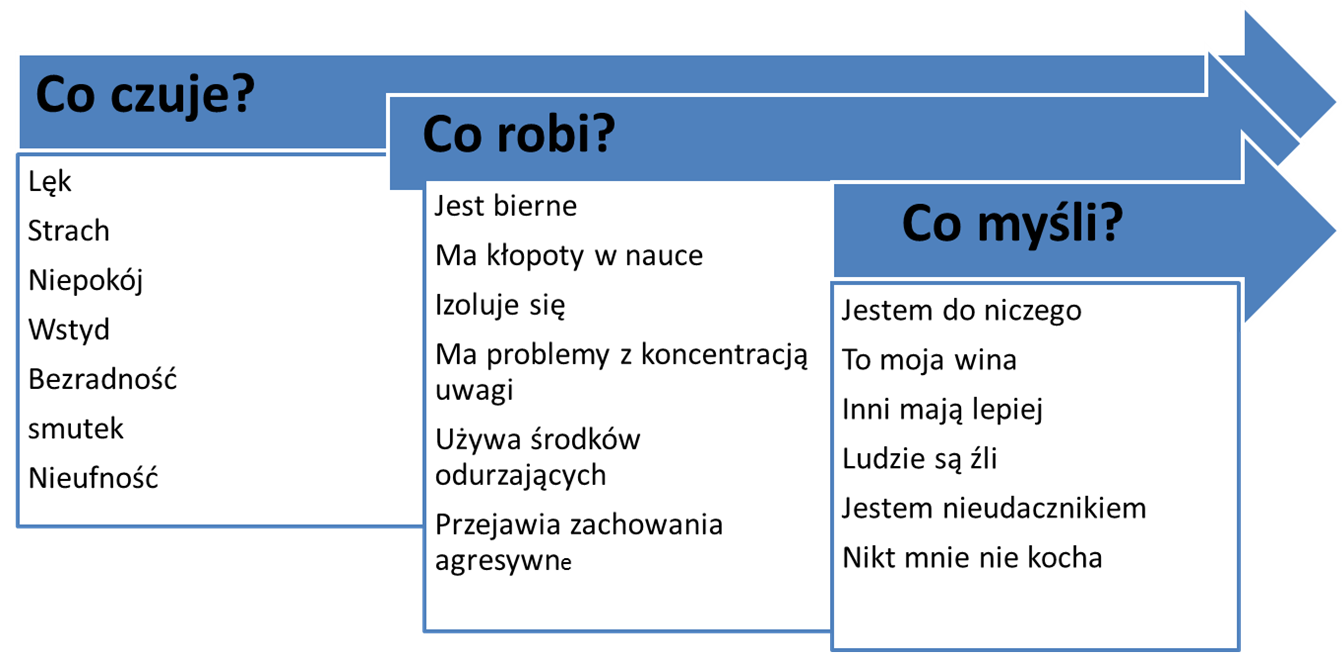 FORMY KRZYWDZENIA DZIECI:Prawie istnieje wiele różnych form krzywdzenia dzieci, które są traktowane jako przestępstwa lub naruszenia praw dziecka. Poniżej niektóre z tych form krzywdzenia dzieci według prawa:Fizyczne znęcanie się nad dzieckiem:Polega na zadawaniu dziecku bólu lub obrażeń fizycznych przez opiekuna lub inną osobę dorosłą, co może obejmować bicie, kopanie, szarpanie czy inne formy przemocy fizycznej. Często to rodzice, opiekunowie lub inni członkowie rodziny są odpowiedzialni za fizyczne znęcanie się nad dziećmi. W przypadku podejrzenia takiej przemocy, organy ochrony dzieci lub organy ścigania mogą podjąć działania w celu ochrony dziecka.Jak rozpoznać dziecko krzywdzone?
PRZEMOC FIZYCZNADZIECKOobrażenia ciałastrach przed rodzicem/ opiekunempodawany przez dziecko opis pochodzenia obrażeń jest niewiarygodnyodmawianie przebierania się na lekcjach wfzachowania agresywne, buntowniczeRODZIC/ OPIEKUNstosuje surowe metody wychowawcze, jest zazwyczaj wobec dziecka oschły i krytykującyopis  pochodzenia obrażeń jest niewiarygodnyNadużywanie emocjonalne lub psychiczne:Obejmuje działania, które mogą znacznie wpływać na zdrowie psychiczne dziecka, takie jak poniżanie, zastraszanie, upokarzanie, wyśmiewanie, groźby lub zaniedbywanie emocjonalne. To forma przemocy, która nie zawsze pozostawia widoczne ślady fizyczne, ale może mieć długotrwałe skutki na psychikę dziecka.Jak rozpoznać dziecko krzywdzone?
PRZEMOC EMOCJONALNADZIECKOzachowanie nieadekwatne do wiekusamookaleczanie sięhipochondriazaburzenia odżywiania sięRODZIC/ OPIEKUNnie branie pod uwagę możliwości dzieckaodrzucanie dzieckafaworyzowanie rodzeństwaprzypisywanie dziecku cech negatywnych obwinianie, krytykowanie, poniżanie dzieckaWykorzystywanie seksualne:To działania seksualne wymuszone lub narzucone dziecku przez osobę dorosłą, włączając                 w to gwałt, molestowanie seksualne, wykorzystywanie pornografii dziecięcej i inne formy przemoc seksualnej. Wykorzystywanie seksualne dzieci jest bardzo poważnym przestępstwem. Obejmuje wszelkie działania seksualne wymuszone lub narzucone dziecku przez osobę dorosłą, włączając w to gwałt, molestowanie seksualne, produkcję, dystrybucję lub posiadanie pornografii dziecięcej. Prawo traktuje wykorzystywanie seksualne jako jedno  z najpoważniejszych przestępstw wobec dzieci, a sprawcy mogą być surowo karani.Jak rozpoznać dziecko krzywdzone?
PRZEMOC SEKSUALNADZIECKOrozbudzenie seksualnetrudności z chodzeniem, siadaniemodmawia przebierania się na lekcjach wfwycofanie, depresyjność, „tajemnica”pogorszenie wyników w nauceciąża lub choroba wenerycznanagły przypływ gotówki lub wejście w posiadanie wartościowych przedmiotówRODZIC/ OPIEKUNizoluje sięnadopiekuńczośćprzekraczanie granic intymności w relacji z dzieckiemZaniedbywanie:Zaniedbywanie dziecka polega na braku odpowiedniej opieki, nadzoru lub wsparcia przez opiekuna lub rodzica, co może prowadzić do braku jedzenia, ubrania, opieki medycznej, edukacji czy bezpieczeństwa.Jak rozpoznać dziecko krzywdzone?
ZANIEDBYWANIEkradzieże (również żywności) i inne zachowania antyspołecznebrak podstawowej opieki medycznejzaniedbane lub niestosowne ubranie, nieprzyjemny zapachdziecko pije alkohol, zażywa narkotykiabsencja szkolnastawianie oporu, bunt, agresjaRODZIC/OPIEKUNbrak kontaktu z rodzicem/ opiekunemniezaradność życiowa, trudności emocjonalneciągła nieobecność rodzica w domuPrzymusowe małżeństwo:Przymusowe małżeństwo polega na zmuszaniu dziecka do zawarcia małżeństwa przeciw jego woli, co jest naruszeniem praw człowieka i dziecięcych.Praca dzieci:Nakładanie na dziecko prac, które są nieodpowiednie dla jego wieku lub stanu zdrowia, lub które naruszają jego prawa do edukacji i rozwoju.Handel dziećmi:To wykorzystywanie dzieci w celach handlowych, włączając w to handel ludźmi, sprzedaż, przymusową pracę, prostytucję czy wykorzystywanie w celach zorganizowanej przestępczości.Brak dostępu do edukacji:Ograniczenie lub uniemożliwienie dziecku dostępu do nauki i edukacji, co jest naruszeniem jego prawa do rozwoju i zdobycia wiedzy.Cyberprzemoc:To forma przemocy, która ma miejsce online i obejmuje zachowania takie jak hejtowanie, szantaż, zastraszanie czy rozpowszechnianie obraźliwych treści.Zmuszanie do udziału w działaniach przestępczych:Zmuszanie dziecka do uczestnictwa w działaniach przestępczych, takich jak kradzieże, handel narkotykami czy inne przestępstwa.Wszystkie te formy krzywdzenia dzieci są surowo zabronione w większości jurysdykcji na świecie, a osoby, które są odpowiedzialne za takie działania, mogą ponosić konsekwencje prawną. Ważne jest, aby dzieci były chronione przed tymi rodzajami przemocy, a przypadki krzywdzenia dzieci były raportowane i dochodzone w sposób odpowiedni.Zrozumienie tych różnych form krzywdzenia dzieci jest kluczowe dla zapewnienia ochrony dzieci i przeciwdziałania przemocy wobec nich. Wielu krajach istnieją przepisy prawne                    i programy wsparcia mające na celu ochronę dzieci przed tymi rodzajami przemocy oraz ściganie sprawców. Ważne jest, aby wszyscy, którzy działają na rzecz dobra dzieci, byli świadomi tych form krzywdzenia i reagowali na nie w sposób odpowiedni.Załącznik nr 2 Zasady bezpiecznych relacji personel-dzieckoRelacje personelu z dziećmi Jesteś zobowiązany/a do utrzymywania profesjonalnej relacji z dziećmi i każdorazowego rozważenia, czy Twoja reakcja, komunikat bądź działanie wobec dziecka są adekwatne do sytuacji, bezpieczne, uzasadnione i sprawiedliwe wobec innych dzieci. Działaj w sposób otwarty i przejrzysty dla innych, aby zminimalizować ryzyko błędnej interpretacji Twojego zachowania. Komunikacja z dziećmi W komunikacji z dziećmi zachowuj cierpliwość i szacunek. Słuchaj uważnie dzieci i udzielaj im odpowiedzi adekwatnych do ich wieku i danej sytuacji. Nie wolno Ci zawstydzać, upokarzać, lekceważyć i obrażać dziecka. Nie wolno Ci krzyczeć na dziecko w sytuacji innej niż wynikająca z bezpieczeństwa dziecka lub innych dzieci. Nie wolno Ci ujawniać informacji wrażliwych dotyczących dziecka wobec osób nieuprawnionych, w tym wobec innych dzieci. Obejmuje to wizerunek dziecka, informacje o jego/jej sytuacji rodzinnej, ekonomicznej, medycznej, opiekuńczej                     i prawnej. Podejmując decyzje dotyczące dziecka, poinformuj je o tym i staraj się brać pod uwagę jego oczekiwania. Szanuj prawo dziecka do prywatności. Jeśli konieczne jest odstąpienie od zasady poufności, aby chronić dziecko, wyjaśnij mu to najszybciej jak to możliwe. Jeśli pojawi się konieczność porozmawiania z dzieckiem na osobności, zostaw uchylone drzwi do pomieszczenia i zadbaj, aby być w zasięgu wzroku innych. Możesz też poprosić drugiego pracownika/ wychowawcę/ pedagoga/  o obecność podczas takiej rozmowy. Nie wolno Ci zachowywać się w obecności dzieci w sposób niestosowny. Obejmuje to używanie wulgarnych słów, gestów i żartów, czynienie obraźliwych uwag, nawiązywanie w wypowiedziach do aktywności bądź atrakcyjności seksualnej oraz wykorzystywanie wobec dziecka relacji władzy lub przewagi fizycznej (zastraszanie, przymuszanie, groźby). Zapewnij dzieci, że jeśli czują się niekomfortowo w jakiejś sytuacji, wobec konkretnego zachowania czy słów, mogą o tym powiedzieć Tobie lub wskazanej osobie (w zależności od procedur interwencji, jakie przyjęła instytucja) i mogą oczekiwać odpowiedniej reakcji i/lub pomocy. Działania z dziećmi Doceniaj i szanuj wkład dzieci w podejmowane działania, aktywnie je angażuj i traktuj równo bez względu na ich płeć, orientację seksualną, sprawność/niepełnosprawność, status społeczny, etniczny, kulturowy, religijny i światopogląd. Unikaj faworyzowania dzieci. Nie wolno Ci nawiązywać z dzieckiem jakichkolwiek relacji romantycznych lub seksualnych ani składać mu propozycji o nieodpowiednim charakterze. Obejmuje to także seksualne komentarze, żarty, gesty oraz udostępnianie dzieciom treści erotycznych i pornograficznych bez względu na ich formę. Nie wolno Ci utrwalać wizerunku dziecka (filmowanie, nagrywanie głosu, fotografowanie) dla potrzeb prywatnych. Dotyczy to także umożliwienia osobom trzecim utrwalenia wizerunków dzieci, jeśli dyrekcja nie została o tym poinformowana, nie wyraziła na to zgody i nie uzyskała zgód rodziców/opiekunów prawnych oraz samych dzieci. Nie wolno Ci proponować dzieciom alkoholu, wyrobów tytoniowych ani nielegalnych substancji, jak również używać ich w obecności dzieci. Nie wolno Ci przyjmować pieniędzy ani prezentów od dziecka, ani rodziców/opiekunów dziecka. Nie wolno Ci wchodzić w relacje jakiejkolwiek zależności wobec dziecka lub rodziców/opiekunów dziecka. Nie wolno Ci zachowywać się w sposób mogący sugerować innym istnienie takiej zależności i prowadzący do oskarżeń o nierówne traktowanie bądź czerpanie korzyści majątkowych i innych. Nie dotyczy to okazjonalnych podarków związanych ze świętami w roku szkolnym, np. kwiatów, prezentów składkowych czy drobnych upominków. Wszystkie ryzykowne sytuacje, które obejmują zauroczenie dzieckiem przez pracownika lub pracownikiem przez dziecko, muszą być raportowane dyrekcji.Zasady fizycznego kontaktu z dzieckiem Jeśli jesteś ich świadkiem reaguj stanowczo, ale z wyczuciem, aby zachować godność osób zainteresowanych.  Każde przemocowe działanie wobec dziecka jest niedopuszczalne. Istnieją jednak sytuacje,   w których fizyczny kontakt z dzieckiem może być stosowny i spełnia zasady bezpiecznego kontaktu: jest odpowiedzią na potrzeby dziecka w danym momencie, uwzględnia wiek dziecka, etap rozwojowy, płeć, kontekst kulturowy i sytuacyjny. Nie można jednak wyznaczyć uniwersalnej stosowności każdego takiego kontaktu fizycznego, ponieważ zachowanie odpowiednie wobec jednego dziecka może być nieodpowiednie wobec innego. Kieruj się zawsze swoim profesjonalnym osądem, słuchając, obserwując i odnotowując reakcję dziecka, pytając je o zgodę na kontakt fizyczny (np. przytulenie) i zachowując świadomość, że nawet przy Twoich dobrych intencjach taki kontakt może być błędnie zinterpretowany przez dziecko lub osoby trzecie. Nie wolno Ci bić, szturchać, popychać ani w jakikolwiek sposób naruszać integralności fizycznej dziecka. Nigdy nie dotykaj dziecka w sposób, który może być uznany za nieprzyzwoity lub niestosowny. Zawsze bądź przygotowany na wyjaśnienie swoich działań. Nie angażuj się w takie aktywności jak łaskotanie, udawane walki z dziećmi czy brutalne zabawy fizyczne. Zachowaj szczególną ostrożność wobec dzieci, które doświadczyły nadużycia i krzywdzenia, w tym seksualnego, fizycznego bądź zaniedbania. Takie doświadczenia mogą czasem sprawić, że dziecko będzie dążyć do nawiązania niestosownych bądź nieadekwatnych fizycznych kontaktów z dorosłymi. W takich sytuacjach powinieneś reagować z wyczuciem, jednak stanowczo i pomóc dziecku zrozumieć znaczenie osobistych granic. Kontakt fizyczny z dzieckiem nigdy nie może być niejawny bądź ukrywany, wiązać się z jakąkolwiek gratyfikacją ani wynikać z relacji władzy. Jeśli będziesz świadkiem jakiegokolwiek z wyżej opisanych zachowań i/lub sytuacji ze strony innych dorosłych lub dzieci, zawsze poinformuj o tym osobę odpowiedzialną i/lub postąp zgodnie z obowiązującą procedurą interwencji. W sytuacjach wymagających czynności pielęgnacyjnych i higienicznych wobec dziecka, unikaj innego niż niezbędny kontaktu fizycznego z dzieckiem. Dotyczy to zwłaszcza pomagania dziecku w ubieraniu i rozbieraniu, jedzeniu, myciu, przewijaniu i w korzystaniu z toalety. Zadbaj o to, aby w każdej z czynności pielęgnacyjnych                        i higienicznych asystowała Ci inna osoba z instytucji. Jeśli pielęgnacja i opieka higieniczna nad dziećmi należą do Twoich obowiązków, zostaniesz przeszkolony                  w tym kierunku. Podczas dłuższych niż jednodniowe wyjazdów i wycieczek niedopuszczalne jest spanie z dzieckiem w jednym łóżku lub w jednym pokoju. Kontakty poza godzinami pracy Co do zasady kontakt z dziećmi powinien odbywać się wyłącznie w godzinach pracy i dotyczyć celów edukacyjnych lub wychowawczych. Nie wolno Ci zapraszać dzieci do swojego miejsca zamieszkania ani spotykać się z nimi poza godzinami pracy. Obejmuje to także kontakty z dziećmi poprzez prywatne kanały komunikacji (prywatny telefon, e-mail, komunikatory, profile w mediach społecznościowych). Jeśli zachodzi taka konieczność, właściwą formą komunikacji z dziećmi i ich rodzicami lub opiekunami poza godzinami pracy są kanały służbowe (e-mail, telefon służbowy). Jeśli zachodzi konieczność spotkania z dziećmi poza godzinami pracy, musisz poinformować o tym dyrekcję, a rodzice/opiekunowie prawni dzieci muszą wyrazić zgodę na taki kontakt. Utrzymywanie relacji towarzyskich lub rodzinnych (jeśli dzieci i rodzice/opiekunowie dzieci są osobami bliskimi wobec pracownika) wymaga zachowania poufności wszystkich informacji dotyczących innych dzieci, ich rodziców oraz opiekunów Bezpieczeństwo online Bądź świadom cyfrowych zagrożeń i ryzyka wynikającego z rejestrowania Twojej prywatnej aktywności w sieci przez aplikacje i algorytmy, ale także Twoich własnych działań                               w Internecie. Dotyczy to lajkowania określonych stron, korzystania z aplikacji randkowych, na których możesz spotkać uczniów/uczennice, obserwowania określonych osób/stron                         w mediach społecznościowych i ustawień prywatności kont, z których korzystasz. Jeśli Twój profil jest publicznie dostępny, dzieci i ich rodzice/opiekunowie będą mieć wgląd w Twoją cyfrową aktywność. Nie wolno Ci nawiązywać kontaktów z uczniami i uczennicami poprzez przyjmowanie bądź wysyłanie zaproszeń w mediach społecznościowych. W trakcie lekcji osobiste urządzenia elektroniczne powinny być wyłączone lub wyciszone, a funkcjonalność bluetooth wyłączona na terenie instytucji.Załącznik nr 4 KARTA INTERWENCJI(załącznik nr 3)Zasady bezpiecznej rekrutacji w Publicznym Przedszkolu w Przytyku Aby sprawdzić powyższe, w tym stosunek osoby zatrudnianej do dzieci i podzielania wartości związanych z szacunkiem wobec nich oraz przestrzegania ich praw, placówka może żądać danych (w tym dokumentów) dotyczących: a. wykształcenia, b. kwalifikacji zawodowych, c. przebiegu dotychczasowego zatrudnienia kandydata/kandydatki. W każdym przypadku placówka musi posiadać dane pozwalające zidentyfikować osobę przez nią zatrudnioną, niezależnie od podstawy zatrudnienia. Placówka powinna zatem znać: a. imię (imiona) i nazwisko, b. datę urodzenia, c. dane kontaktowe osoby zatrudnianej. Placówka może prosić kandydata/kandydatkę o przedstawienie referencji od poprzedniego pracodawcy lub o podanie kontaktu do osoby, która takie referencje może wystawić. Podstawą dostarczenia referencji lub kontaktu do byłych pracodawców jest zgoda kandydata/kandydatki. Niepodanie takich danych w świetle obowiązujących przepisów nie powinno rodzić dla tej osoby negatywnych konsekwencji w postaci np. odmowy zatrudnienia wyłącznie w oparciu o tę podstawę. Placówka nie może samodzielnie prowadzić tzw. screeningu osób ubiegających się o pracę, gdyż ograniczają ją w tym zakresie przepisy ogólnego rozporządzenia o ochronie danych osobowych oraz Kodeksu pracy. Przed dopuszczeniem osoby zatrudnianej do wykonywania obowiązków związanych z wychowaniem, edukacją, wypoczynkiem, leczeniem małoletnich lub z opieką nad nimi placówka jest zobowiązana sprawdzić osobę zatrudnianą w Rejestrze Sprawców Przestępstw na Tle Seksualnym – Rejestr z dostępem ograniczonym oraz Rejestr osób w stosunku do których Państwowa Komisja do spraw przeciwdziałania wykorzystaniu seksualnemu małoletnich poniżej lat 15 wydała postanowienie o wpisie w Rejestrze. Pobierz od kandydata/kandydatki informację z Krajowego Rejestru Karnego                            o niekaralności w zakresie przestępstw określonych w rozdziale XIX i XXV Kodeksu karnego, w art. 189a i art. 207 Kodeksu karnego oraz w ustawie z dnia 25 lipca  r.                 o przeciwdziałaniu narkomanii (tj. Obwieszczenie Marszałka Sejmu Rzeczypospolitej Polskiej z dnia 17 sierpnia 2023 r. w sprawie ogłoszenia jednolitego tekstu ustawy o przeciwdziałaniu narkomanii Dz. U. 2023, poz. 1939) lub za odpowiadające tym przestępstwom czyny zabronione określone w przepisach prawa obcego.  Jeżeli osoba posiada obywatelstwo inne niż polskie wówczas powinna przedłożyć również informację z rejestru karnego państwa obywatelstwa uzyskiwaną do celów działalności zawodowej lub wolontariackiej związanej z kontaktami z dziećmi, bądź informację z rejestru karnego. Jeżeli prawo tego państwa nie przewiduje wydawania informacji dla w/w celów,  kandydat/kandydatka przedstawia oświadczenie                           o państwie/ach zamieszkiwania w ciągu ostatnich 20 lat, innych niż Rzeczypospolita Polska i państwo obywatelstwa, złożone pod rygorem odpowiedzialności karnej.  Jeżeli prawo państwa, z którego ma być przedłożona informacja o niekaralności nie przewiduje wydawania takiej informacji lub nie prowadzi rejestru karnego, wówczas kandydat/ kandydatka składa pod rygorem odpowiedzialności karnej oświadczenie                o tym fakcie wraz z oświadczeniem, że nie była prawomocnie skazana w tym państwie za czyny zabronione odpowiadające przestępstwom określonym w rozdziale XIX (przestępstwa przeciwko zdrowiu i życiu)i XXV Kodeksu karnego (przestępstwa przeciwko wolności), w art. 189a i art. 207 Kodeksu karnego oraz w ustawie z dnia 29 lipca 2005 r. o przeciwdziałaniu narkomanii oraz nie wydano wobec niej innego orzeczenia, w którym stwierdzono, iż dopuściła się takich czynów zabronionych, oraz że nie ma obowiązku wynikającego z orzeczenia sądu, innego uprawnionego organu lub ustawy, stosowania się do zakazu zajmowania wszelkich lub określonych stanowisk, wykonywania wszelkich lub określonych zawodów albo działalności, związanych z wychowaniem, edukacją, wypoczynkiem, leczeniem, świadczeniem porad psychologicznych, rozwojem duchowym, uprawianiem sportu lub realizacją innych zainteresowań przez małoletnich, lub z opieką nad nimi.  Pod oświadczeniami składanymi pod rygorem odpowiedzialności karnej składa się oświadczenie                           o następującej treści: Jestem świadomy/a odpowiedzialności karnej za złożenie fałszywego oświadczenia. Oświadczenie to zastępuje pouczenie organu                               o odpowiedzialności karnej za złożenie fałszywego oświadczenia. Gdy pozwalają na to przepisy prawa, placówka jest zobowiązana do domagania się od osoby zatrudnianej zaświadczenia z Krajowego Rejestru KarnegoOświadczenie o niekaralności i zobowiązaniu do przestrzegania podstawowych zasad ochrony dzieci przed krzywdzeniem w Publicznym Przedszkolu w Przytyku                                                                              .  .........................................................................                                                                                                              (miejsce i data)                   Ja..................................................................................................................................... nr PESEL………………………………………………… oświadczam, że nie byłam/em skazana/y za przestępstwo przeciwko wolności seksualnej i obyczajności, i przestępstwa z użyciem przemocy na szkodę małoletniego i nie toczy się przeciwko mnie żadne postępowanie karne ani dyscyplinarne w tym zakresie. Ponadto oświadczam, że zapoznałam/-em się z zasadami ochrony dzieci obowiązującymi w .......................................................................... i zobowiązuję się do ich przestrzegania.     ………………………………………………..  (podpis)    Załącznik nr 4Monitoring Standardów obowiązujących w Publicznym Przedszkolu w PrzytykuZałącznik nr5 Identyfikacja priorytetowych potrzeb informacyjnych                                   i szkoleniowych  w Publicznym Przedszkolu w PrzytykuZałącznik nr 6Procedura Niebieskiej KartyROZPORZĄDZENIE RADY MINISTRÓW z dnia 6 września 2023 r. w sprawie procedury „Niebieskie Karty” oraz wzorów formularzy „Niebieska Karta” Dz. U. 2023, poz.1870§ 4. 1. Osoba wszczynająca procedurę dokonuje wstępnej diagnozy sytuacji w związku                      z zaistnieniem uzasadnionego podejrzenia stosowania przemocy domowej i przeprowadza rozmowę z osobą doznającą przemocy domowej, a także, w miarę możliwości, z osobą stosującą przemoc. 2. Rozmowę z osobą doznającą przemocy domowej przeprowadza się w warunkach gwarantujących swobodę wypowiedzi, poszanowanie godności oraz zapewniających bezpieczeństwo. 3. Osobie doznającej przemocy domowej przekazuje się informacje w prostym, przejrzystym i przystępnym dla niej języku, z uwzględnieniem stanu i okoliczności, które mogą mieć wpływ na zdolność rozumienia i bycie rozumianym. 4. W trakcie rozmowy z osobą stosującą przemoc domową informuje się ją w szczególności             o prawnokarnych konsekwencjach stosowania przemocy domowej oraz wskazuje na konieczność zmiany sposobu postępowania. 5. Działania, o których mowa w ust. 2 i 4, realizuje się uwzględniając warunki, czynniki                      i potrzeby, w tym dotyczące osób niepełnosprawnych. § 5. 1. Jeżeli istnieje podejrzenie stosowania przemocy domowej wobec małoletniego, działania w ramach procedury przeprowadza się w obecności rodzica, opiekuna prawnego lub faktycznego. 2. Jeżeli istnieje podejrzenie stosowania przemocy domowej wobec pełnoletniej osoby nieporadnej ze względu na wiek, stan psychiczny lub fizyczny, działania w ramach procedury przeprowadza się w obecności opiekuna prawnego lub faktycznego lub pełnoletniej osoby przez nią wskazanej. 3. Jeżeli istnieje podejrzenie, że osobami stosującymi przemoc domową wobec małoletniego są rodzice, opiekunowie prawni lub faktyczni, działania w ramach procedury przeprowadza się w obecności pełnoletniej osoby najbliższej (…), zwanej dalej „osobą najbliższą”, lub pełnoletniej osoby wskazanej przez małoletniego. 4. Jeżeli istnieje podejrzenie, że osobą stosującą przemoc domową wobec pełnoletniej osoby nieporadnej, o której mowa w ust. 2, jest opiekun prawny lub faktyczny, działania w ramach procedury przeprowadza się w obecności osoby najbliższej, a w razie jej braku – w obecności innej osoby pełnoletniej przez nią wskazanej. 5. Działania z udziałem osób doznających przemocy domowej, o których mowa w ust. 1 i 2, przeprowadza się, w miarę możliwości, w obecności psychologa.Procedura rozpoczyna się od wypełnienia tzw. Niebieskiej Karty A. Może tego dokonać wyłącznie:policjant,pracownik socjalny,pracownik oświatowy,pracownik ochrony zdrowia,członek gminnej komisji rozwiązywania problemów alkoholowych.Po wypełnieniu dokumentu, w ciągu 7 dni zostaje on przekazany do przewodniczącego Zespołu Interdyscyplinarnego, który najczęściej ma swoją siedzibę w ośrodku pomocy społecznej. Przewodniczący ma 3 dni, aby przekazać wypełnioną Niebieską Kartę A do utworzonej Grupy Roboczej. Skład tego zespołu będzie zależał od potrzeb rodziny, dla której wszczęto procedurę.Następnie osoba doznająca przemocy otrzyma Niebieską Kartę B, w której zawarte są informacje prawne i praktyczne w sprawie uruchomionej procedury.Opracowanie indywidualnego planu pomocyGrupa Robocza po zapoznaniu się z informacjami zawartymi w Karcie A oraz tymi zebranymi w środowisku domowym, zaprosi osobę doznającą przemocy na spotkanie. Powinno się ono odbyć w terminie od 7 do 30 dni od zgłoszenia/interwencji. Zorganizowane zostanie                       w siedzibie Zespołu Interdyscyplinarnego lub - w sytuacji choroby - miejscu dogodnym dla osoby pokrzywdzonej.Podczas spotkania wypisana zostanie Niebieska Karta C, na której znajdzie się indywidualny plan pomocy, uwzględniający potrzeby osoby, wobec której stosowana jest przemoc.Oddziaływanie na sprawcę przemocyGrupa robocza wezwie do siebie osobę dokonującą przemocy. Celem spotkania jest przekonanie oprawcy do zaprzestania stosowania przemocy i poznanie jego potrzeb. Przebieg spotkania zostanie spisany w Niebieskiej Karcie D.W uzasadnionych sytuacjach Zespół Interdyscyplinarny może wystąpić do Prokuratury                      o zastosowanie środków zapobiegawczych, takich jak: nakaz opuszczenia przez sprawcę lokalu, w którym zamieszkuje wspólnie z pokrzywdzonym, dozór Policji, czy tymczasowe aresztowanie.Realizacja indywidualnego planu pracyKolejnym krokiem jest wprowadzenie stworzonego przez Grupę Roboczą planu pracy                     w życie. Działania mogą obejmować:pracę socjalną,konsultacje psychologiczne,udział w grupie wsparcia dla osób doznających przemocy,powiadomienie sądu,objęcie dzieci opieką pedagogiczno-psychologiczną.Poza tym, członkowie zespołu będą monitorowali środowisko domowe osoby doznającej przemocy domowej.Zdarzenia niebezpieczne podczas procedury Niebieskiej KartyOsoba doświadczająca przemocy domowej powinna zgłaszać policji lub członkom Grupy Roboczej każde zachowanie agresywne ze strony oprawcy. Policjant utworzy wówczas nową Kartę A, zaś Grupa Robocza dokona adnotacji w powstałej wcześniej Karcie C.Zakończenie proceduryZakończenie procedury następuje zazwyczaj po kilku miesiącach od jej rozpoczęcia. Niestety, w niektórych rodzinach przemoc trwa latami - wówczas procedura Niebieskiej Karty trwa znacznie dłużej.Po zakończeniu procedury Niebieskiej Karty, w każdym momencie można rozpocząć ją ponownie. Wystarczy dokonać odpowiedniego zgłoszenia, np. na Policji.Kiedy wygasa Niebieska Karta?W prawie nie ma określonego okresu czasu, przez który procedura musi być wykonywana. Niektóre gminy same narzuciły sobie przepisy w tej kwestii. Zwyczajowo, cała procedura trwa około 3 miesięcy.Rola szkoły w procedurze „Niebieskiej Karty”Zakłada Kartę – cz. A – w razie podejrzenia krzywdzenia dziecka; po nawiązaniu bezpośredniego kontaktu z ta osobą albo po ustąpieniu przyczyny uniemożliwiającej wypełnienie formularza w jej obecności. Dopiero, gdy nawiązanie bezpośredniego kontaktu z tą osobą jest niewykonalne można wypełnić formularz bez jej udziału.                 W przypadku podejrzenia stosowania przemocy wobec dzieci uczęszczających do szkoły wypełnienie formularza Niebieska Karta – A nastąpić może jedynie w obecności rodzica, opiekuna prawnego lub faktycznego lub osoby najbliższej jeżeli przemoc stosują wobec dziecka rodzice Przeprowadzenie rozmowy z osobą, co do której istnieje podejrzenie, że została dotknięta przemocą w rodzinie jest niezbędnym elementem procedury. Rozmowa taka powinna zostać przeprowadzona w warunkach gwarantujących swobodę wypowiedzi i poszanowanie godności tej osoby oraz zapewniających jej bezpieczeństwo. Za każdym razem należy ocenić, czy miejsce przeprowadzania rozmów jest odpowiednie i zapewnia poczucie godności i bezpieczeństwa. Osoba,                 z którą się przeprowadza rozmowę w ramach wszczętej procedury musi mieć pewność, że ani sprawca ani osoby trzecie (uczniowie, nauczyciele, inni pracownicy czy rodzice dzieci uczęszczających do szkoły) jej nie słyszą i co więcej, że informacje te nie będą w przyszłości takim osobom udostępniane.Wszczynając procedurę należy w pierwszej kolejności podjąć działania interwencyjne mające na celu zapewnienie bezpieczeństwa osobie, co do której istnieje podejrzenie, że jest dotknięta przemocą w rodzinie. Działania te nie będą podejmowane zawsze przy wszczęciu procedury, ale jedynie w sytuacjach nagłych,                w których istnieje zagrożenie dla życia i zdrowia dziecka. Aby szkoła mogła podejmować wobec rodzin dotkniętych przemocą działania interwencyjne powinno w tym celu podejmować ścisłą współpracę z podmiotami, które uprawnione są do wymienionych wyżej działań: pracownicy socjalni, Policja lub przedstawiciele ochrony zdrowia.Po wypełnieniu formularza „Niebieska Karta – A” osobie, co do której istnieje podejrzenie, że jest dotknięta przemocą w rodzinie, przekazuje się formularz „Niebieska Karta – B”. Jeżeli osobą tą jest dziecko, formularz B przekazuje się rodzicowi, opiekunowi prawnemu lub faktycznemu albo osobie, która zgłosiła podejrzenie stosowania przemocy w rodzinie. Ustawodawca przewidział, że formularza „Niebieska Karta – B” nie przekazuje się dziecku doznającemu przemocy w rodzinie. Formularza tego nie przekazuje się osobie podejrzanej o stosowanie przemocy w rodzinie. Jeżeli podejrzanym o stosowanie przemocy w rodzinie jest jeden z rodziców dziecka, to formularz „Niebieska Karta – B” należy przekazać jedynie drugiemu z rodziców.Już po wypełnieniu formularza „Niebieska Karta – A” dyrektor szkoły lub nauczyciel (psycholog lub pedagog szkolny), który wszczął procedurę zobowiązany jest niezwłocznie, lecz nie później niż w terminie 7 dni od wszczęcia procedury przekazać oryginał wypełnionego formularza „Niebieska Karta – A” do przewodniczącego zespołu interdyscyplinarnego. W szkole zostaje kopia przekazanego formularza.Załącznik numer 7 Procedury ochrony wizerunku dzieckaRejestrowanie wizerunków dzieci do użytku w Publicznym Przedszkolu w PrzytykuW sytuacjach, w których nasza instytucja rejestruje wizerunki dzieci do własnego użytku, deklarujemy, że: Dzieci i rodzice/opiekunowie prawni zawsze będą poinformowani o tym, że dane wydarzenie będzie rejestrowane. Zgoda rodziców/opiekunów prawnych na rejestrację wydarzenia zostanie przyjęta przez nas na piśmie oraz uzyskamy przynajmniej ustną zgodę dziecka. Jeśli rejestracja wydarzenia zostanie zlecona osobie zewnętrznej (wynajętemu fotografowi lub kamerzyście) zadbamy o bezpieczeństwo dzieci i młodzieży poprzez:zobowiązanie osoby/firmy rejestrującej wydarzenie do przestrzegania niniejszych wytycznych, zobowiązanie osoby/firmy rejestrującej wydarzenie do noszenia identyfikatora w czasie trwania wydarzenia,niedopuszczenie do sytuacji, w której osoba/firma rejestrująca będzie przebywała z dziećmi bez nadzoru pracownika naszej instytucji, poinformowanie rodziców/opiekunów prawnych oraz dzieci, że osoba/firma rejestrująca wydarzenie będzie obecna podczas wydarzenia i upewnienie się, że rodzice/opiekunowie prawni udzielili pisemnej zgody na rejestrowanie wizerunku ich dzieci.Jeśli wizerunek dziecka stanowi jedynie szczegół całości takiej jak zgromadzenie, krajobraz, impreza publiczna, zgoda rodziców/opiekunów prawnych dziecka nie jest wymagana. Rejestrowanie wizerunków dzieci do prywatnego użytku W sytuacjach, w których rodzice/opiekunowie lub widzowie szkolnych wydarzeń i uroczystości itd. rejestrują wizerunki dzieci do prywatnego użytku, informujemy na początku każdego z tych wydarzeń o tym, że: Wykorzystanie, przetwarzanie i publikowanie zdjęć/nagrań zawierających wizerunki dzieci i osób dorosłych wymaga udzielenia zgody przez te osoby, w przypadku dzieci – przez ich rodziców/opiekunów prawnych. Zdjęcia lub nagrania zawierające wizerunki dzieci nie powinny być udostępniane w mediach społecznościowych ani na serwisach otwartych, chyba że rodzice lub opiekunowie prawni tych dzieci wyrażą na to zgodę, Przed publikacją zdjęcia/nagrania online zawsze warto sprawdzić ustawienia prywatności, aby upewnić się, kto będzie mógł uzyskać dostęp do wizerunku dziecka.Załącznik nr 8 Procedura interwencji w przypadku podejrzenia krzywdzenia dziecka                      w Publicznym Przedszkolu w PrzytykuSchematy  interwencji w przypadku podejrzenia krzywdzenia dziecka przez osoby trzecie (np. wolontariusze, pracownicy organizacji/instytucji oraz inne osoby, które mają kontakt               z dzieckiem)Podejrzewasz, że dziecko:doświadcza przemocy z uszczerbkiem na zdrowiu , wykorzystania seksualnego lub/i zagrożone jest jego życie • zadbaj o bezpieczeństwo dziecka i odseparuj je od osoby podejrzanej o krzywdzenie; • zawiadom policję pod nr 112 lub 997Pamiętaj, że: przemoc z uszczerbkiem na zdrowiu oznacza spowodowanie choroby lub uszkodzenia ciała (np. złamanie, zasinienie, wybicie zęba, zranienie), a także m.in. pozbawienie wzroku, słuchu, mowy, wywołanie innego ciężkiego kalectwa, trwałej choroby psychicznej, zniekształcenia ciała itd.doświadcza jednorazowo innej przemocy fizycznej (np. klapsy, popychanie, szturchanie) lub przemocy psychicznej (np. poniżanie, dyskryminacja, ośmieszanie) • zadbaj o bezpieczeństwo dziecka i odseparuj je od osoby podejrzanej o krzywdzenie; • zakończ współpracę/rozwiąż umowę z osobą krzywdzącą dziecko.jest pokrzywdzone innymi typami przestępstw • zadbaj o bezpieczeństwo dziecka i odseparuj je od osoby podejrzanej o krzywdzenie; • poinformuj na piśmie policję lub prokuraturę, składając zawiadomienie                             o możliwości popełnienia przestępstwaZawiadomienie możesz zaadresować do najbliższej dla Ciebie jednostki. W zawiadomieniu podaj swoje dane osobowe, dane dziecka i dane osoby podejrzewanej o krzywdzenie oraz wszelkie znane Ci fakty w sprawie – opisz, co dokładnie się zdarzyło i kto może mieć o tym wiedzę. Zawiadomienie możesz też złożyć anonimowo, ale podanie przez Ciebie danych umożliwi organowi szybsze uzyskanie potrzebnych informacji.doświadcza innych niepokojących zachowań (tj. krzyk, niestosowne komentarze) • zadbaj o bezpieczeństwo dziecka i odseparuj je od osoby podejrzanej o krzywdzenie; • przeprowadź rozmowę dyscyplinującą, a w przypadku braku poprawy zakończ współpracę.Schemat interwencji w przypadku podejrzenia krzywdzenia dziecka przez osobę nieletnią, czyli taką, która nie ukończyła 17 roku życiaPodejrzewasz, że dziecko:doświadcza ze strony innego dziecka przemocy z uszczerbkiem na zdrowiu, wykorzystania seksualnego lub/i zagrożone jest jego życie zadbaj o bezpieczeństwo dziecka i odseparuj je od osoby podejrzanej o krzywdzenie; przeprowadź rozmowę z rodzicami/opiekunami dzieci uwikłanych w przemoc; równolegle powiadom najbliższy sąd rodzinny lub policję wysyłając zawiadomienie o możliwości popełnienia przestępstwa.doświadcza ze strony innego dziecka jednorazowo innej przemocy fizycznej (np. popychanie, szturchanie), przemocy psychicznej (np. poniżanie, dyskryminacja, ośmieszanie) lub innych niepokojących zachowań (tj. krzyk, niestosowne komentarze) zadbaj o bezpieczeństwo dziecka i odseparuj je od osoby podejrzanej o krzywdzenie; przeprowadź rozmowę osobno z rodzicami dziecka krzywdzącego i krzywdzonego oraz opracuj działania naprawcze; w przypadku powtarzającej się przemocy powiadom lokalny sąd rodzinny, wysyłając wniosek o wgląd w sytuację rodziny.Wniosek złóż na piśmie do sądu rodzinnego właściwego ze względu na miejsce zamieszkania dziecka. We wniosku podaj wszystkie znane Ci dane dziecka (imię i nazwisko, adres zamieszkania, imiona i nazwiska rodziców) oraz wszystkie okoliczności, które mogą być istotne dla rozstrzygnięcia sprawy (opisz, co niepokojącego dzieje się w rodzinie, co zaobserwowałaś/eś)Schemat interwencji w przypadku podejrzenia krzywdzenia dziecka przez rodzica lub opiekunaPodejrzewasz, ze dzieckodoświadcza przemocy z uszczerbkiem na zdrowiu, wykorzystania seksualnego lub/i zagrożone jest jego życie zadbaj o bezpieczeństwo dziecka i odseparuj je od rodzica/opiekuna podejrzanego              o krzywdzenie; zawiadom policję pod nr 112 lub 997doświadcza zaniedbania lub rodzic/opiekun dziecka jest niewydolny wychowawczo (np. dziecko chodzi w nieadekwatnych do pogody ubraniach, opuszcza miejsce zamieszkania bez nadzoru osoby dorosłej) zadbaj o bezpieczeństwo dziecka; porozmawiaj z rodzicem/opiekunem; powiadom o możliwości wsparcia psychologicznego i/lub materialnego; w przypadku braku współpracy rodzica/ opiekuna powiadom właściwy ośrodek pomocy społecznejjest pokrzywdzone innymi typami przestępstw poinformuj na piśmie policję lub prokuraturę, wysyłając zawiadomienie o możliwości popełnienia przestępstwa .doświadcza jednorazowo innej przemocy fizycznej (np. klapsy, popychanie, szturchanie), przemocy psychicznej (np. poniżanie, dyskryminacja, ośmieszanie) lub innych niepokojących zachowań (tj. krzyk, niestosowne komentarze) zadbaj o bezpieczeństwo dziecka; przeprowadź rozmowę z rodzicem/opiekunem podejrzanym o krzywdzenie; powiadom o możliwości wsparcia psychologicznego;  w przypadku braku współpracy rodzica/ opiekuna lub powtarzającej się przemocy powiadom właściwy ośrodek pomocy społecznej ; równoległe złóż do sądu rodzinnego wniosek o wgląd w sytuację rodziny.Ośrodek powiadom na piśmie lub mailowo. Pamiętaj o podaniu wszystkich znanych Ci danych dziecka (imię i nazwisko, adres zamieszkania, imiona i nazwiska rodziców), opisz wszystkie niepokojące okoliczności występujące w rodzinie i wszystkie znane Ci fakty.  Wniosek złóż na piśmie do sądu rodzinnego właściwego ze względu na miejsce zamieszkania dziecka. We wniosku podaj wszystkie znane Ci dane dziecka (imię i nazwisko, adres zamieszkania, imiona i nazwiska rodziców) oraz wszystkie okoliczności, które mogą być istotne dla rozstrzygnięcia sprawy (opisz, co niepokojącego dzieje się w rodzinie, co zaobserwowałaś/eś)Imię i nazwisko dziecka:Imię i nazwisko dziecka:Imię i nazwisko dziecka:Przyczyna interwencji (forma krzywdzenia) opis:Przyczyna interwencji (forma krzywdzenia) opis:Przyczyna interwencji (forma krzywdzenia) opis:Osoba zawiadamiająca o podejrzeniu krzywdzenia:Osoba zawiadamiająca o podejrzeniu krzywdzenia:Osoba zawiadamiająca o podejrzeniu krzywdzenia:Dotychczasowe działania  pedagoga/ psychologa – opisData: Działania/ ustaleniaDotychczasowe działania  pedagoga/ psychologa – opisSpotkania z rodzicami Data:Działania/ ustaleniaSpotkania z rodzicami Forma podjętej interwencji (zakreślić właściwe)zawiadomienie o podejrzeniu popełnienia przestępstwa,wniosek o wgląd w sytuację dziecka/rodziny,  inny rodzaj interwencji. Jaki….( tu podjęte działania interwencyjne, zgodne z prawem oświatowym, przewidziane zapisami statutowymi lub inne)zawiadomienie o podejrzeniu popełnienia przestępstwa,wniosek o wgląd w sytuację dziecka/rodziny,  inny rodzaj interwencji. Jaki….( tu podjęte działania interwencyjne, zgodne z prawem oświatowym, przewidziane zapisami statutowymi lub inne)Dane dotyczące interwencji (nazwa organu, do którego zgłoszono interwencję) i data interwencjiWyniki interwencji: działania organów wymiaru sprawiedliwości, jeśli placówka uzyskała informacje o wynikach/ działania placówki/działania rodzicówDodatkowe ważne informacjeLpPytanie/ informacjataknie1. Czy znasz standardy ochrony dzieci przed krzywdzeniem obowiązujące w placówce, w której pracujesz?2.Czy znasz treść dokumentu Polityka ochrony dzieci przed krzywdzeniem3 Czy potrafisz rozpoznawać symptomy krzywdzenia dzieci?4Czy wiesz, jak reagować na symptomy krzywdzenia dzieci?5Czy zdarzyło Ci się zaobserwować naruszenie zasad zawartych w Polityce ochrony dzieci przed krzywdzeniem przez innego pracownika6 Jeśli tak – jakie zasady zostały naruszone? (odpowiedź opisowa)7 Czy podjąłeś/aś jakieś działania: jeśli tak – jakie, jeśli nie – dlaczego? (odpowiedź opisowa8Czy masz jakieś uwagi/poprawki/sugestie dotyczące Polityki ochrony dzieci przed krzywdzeniem? (odpowiedź opisowa)Problematyka/ obszarKategoria (np. nauczyciele, wychowawcy, psycholog, pedagog, rodzice/opiekunowie, dzieci, personel pomocniczy)Sposób zaspokojenia potrzeby (np. szkolenie wewnętrzne, e-learning, szkolenie zewnętrzne, pogadanka)Priorytet: wysoki -4 niski 1 Zasoby/ kosztyPodstawowa wiedza dotycząca praw dzieci oraz ochrony dzieci przed przemocą i wykorzystywaniemPolityka ochrony dzieci i procedury Identyfikacja ryzyka krzywdzenia; interwencja prawnaRozpoznawanie symptomów krzywdzeniaPomoc dzieciom krzywdzonym Zagrożenia dzieci w internecieNarzędzia edukacji dzieci Wychowanie bez przemocy Przemoc rówieśnicza